 Dispensa dalle lezioni di educazione fisica a scuolaCognome	     	 Dispensa completa per le lezioni di educazione fisica a scuolaNome 	     	 Dispensa parziale per le lezioni di educazione fisica a scuolaData di nascita 	     	Dispensa dal       al      Indirizzo 	      		La visita di controllo è pre vista il      .No di telefono 	     		 Osservazioni importanti per gli sport/le attività seguenti : SONO AUTORIZZATI	i giochi di squadra / gli sport di contatto	la ginnastica agli attrezzi / la ginnastica al suolo	le attività che sollecitano le articolazioni / i salti	gli esercizi fisici di resistenza, l’allenamento cardiovascolare	l’allenamento della muscolazione	le attività in acqua / il nuotoEsposizione agli agenti allergenici / al fattore d’irritazione	     L’allievo può praticare le attività e i movimenti indicati nella lista degli esercizi di activdispens.ch: Arti superiori	 Arti inferiori	 Tronco e arti superiori 	 Tronco e arti inferioriUlteriori consiglie raccomandazioni        Si prega di consultare o consultare nuovamente: Il medico  	 Il fisioterapistaNome dell’istituto scolastico:	     	 	Data:   Docente di educazione fisica:	     	 	Timbro e firma del medico: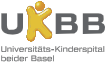 www.activdispens.ch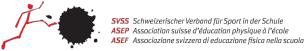 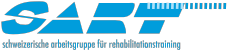 